Características de la UnidadPara el nuevo Sistema Integrado de Movilidad de Acuña se propone que, se utilicen unidades nuevas, con características específicas que se detallarán a continuación. Dichas características fueron seleccionadas de acuerdo a distintos factores que se presentan en la nueva concepción de un sistema integrado, como por ejemplo, las características de la red vial (radios de giro, tamaño de las vialidades, pendientes pronunciadas, entre otros); características de la demanda; normativas federales y demás factores, que tienen como último fin lograr eficiencia en la operación, tanto para los usuarios, como para los empresarios transportistas y demás involucrados en nuevo sistema integrado de movilidad.Dimensiones Propuestas: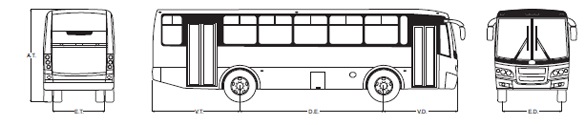 CHASISBASTIDOR• Largueros rectos tipo canal “C” de sección constante.MOTOR*Norma: equivalente o superior.TRASMISIÓN• Manual de 6 velocidades al frente y una reversa, o automática.  EMBRAGUE • Monodisco de pastas orgánicas libre de ajuste, o hidráulico.• No aplica si es transmisión automática.CAPACIDAD DE EJESSISTEMA DIRECCIÓN• Hidráulica SISTEMA ELÉCTRICO • 12 o 24 VSISTEMA DE FRENOS LLANTAS RUEDAS • Neumáticos: Doble sistema independiente - leva-tambor, o disco. COMBUSTIBLE DOS OPCIONES• Gas Natural Comprimido (GNC). 3 tanques de combustible tipo 4 con capacidad volumétrica de 640 Lts, 166.5 m3 montados en ambos costados, con malla protectora.• Diésel. Un tanque de acero con capacidad de 204 Litros.LLANTAS• Radiales 11.R22.5RUEDAS:• De acero tipo disco o en aluminio pulido de 8.25” x 22.5”CARROCERÍAESTRUCTURA• Estructura monocasco tubular de acero galvanizado, con protección anticorrosiva en las uniones, o en aluminio.PUERTAS• Delantera y trasera de dos hojas abatibles con mandos neumáticos e inhibidor de aceleración.ACCESIBILIDAD UNIVERSAL• Elevador para silla de ruedas en la puerta trasera.• Corralillo para silla de ruedas.REVESTIMIENTOS INTERIORES • Plástico laminado, PRFV o acero inoxidable.ESPEJOS INTERIORES• Tres: Un retrovisor central plano, uno plano en puerta delantera y convexo en puerta trasera.PASAMANOS• De acero inoxidable, acero inoxidable forrado en plástico o en plástico.CAPACIDAD• 24 a 28 asientos plásticos + 12 a 16 personas de pie. ASIENTO DE OPERADOR • Respaldo alto forrado en tela, con cinturón de seguridad de tres puntos.REVESTIMIENTOS EXTERIORES• Lámina galvanizada en laterales y frontal/trasero en fibra de vidrio (PRFV) VENTANILLAS • Marco de aluminio 50-50% corredizo superior con cristales con filtra sol u obscuros.• Dos ventanillas laterales de emergencia en el costado izquierdoPARABRISAS• Parabrisas en dos secciones en tono claro inastillable.ESPEJOS EXTERIORES • Dos. Izquierdo mixto: plano / convexo y derecho convexo.MISCELÁNEOS • Timbres de parada, accesibles a lo interno de la unidad.• Aire acondicionado.• Piso de madera contrachapada con tratamiento contra humedad y linóleum para tráfico pesado o  lámina de aluminio antideslizante tipo alfajor (lámina punta de diamante). • Iluminación exterior con Led’s.• Iluminación interior con lámparas de Led’s.• Luz de operador y de cortesía en escalones en Led’s. • Mampara y visera del operador. • Mínimo una falleba en toldo para ventilación y salida de emergencia.• Señalamientos en puertas y habitáculo. • Letreros de rutas en Led’s. • Llanta de refacción. • Kit de herramientas. (Gato de 12 toneladas, llave de tuercas, extintor de 2 kg y triángulos reflejantes) • Ganchos de arrastre. • Pintura exterior con cromática definida por el EGMA la cual será uniforme para todas las rutas de las dos empresas.• Dos limpiaparabrisas.RangoMínimoMáximoLargo Total [L.T.]8m10.5mAlto3m4mAncho2,5m3mDistancia entre ejes [D.E.]4m5mVolado delantero [V.D.]1m1.5mVolado trasero [V.T.]2m3mPeso bruto vehicular [P.B.V.]13,000kg15,000kgAltura del piso al toldo1,95m2,5mAncho del habitáculo2,3m2,7mRangoMínimoMáximoPotencia190hp230hpCilindros4cil6cilNorma*EPA 04EURO IVCombustibleDiésel o Gas Natural ComprimidoDiésel o Gas Natural ComprimidoRangoMínimoMáximoDelantero4,000kg7,000kgTrasero8,000kg10,000kg